國立高雄大學2014年全校運動會拔河錦標賽時程表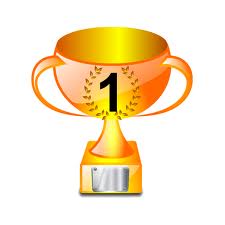 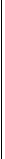 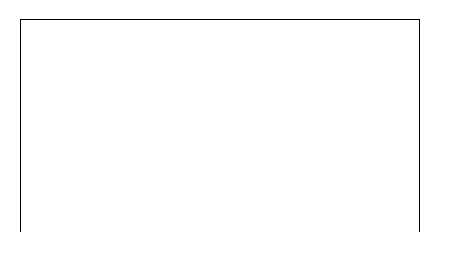 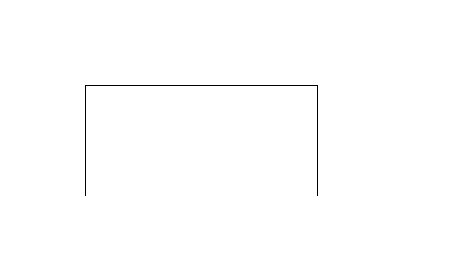 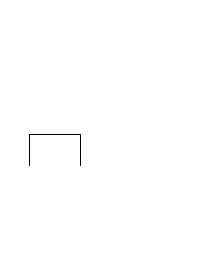 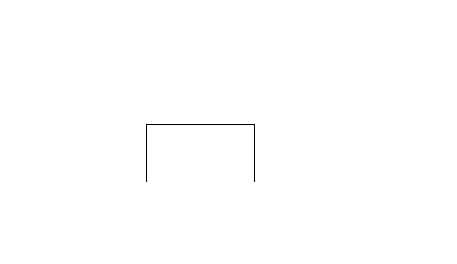 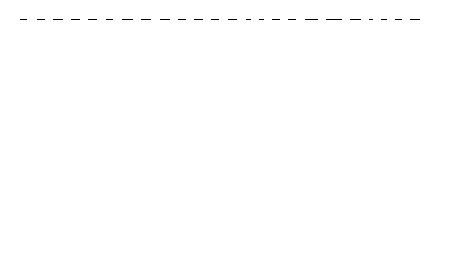 